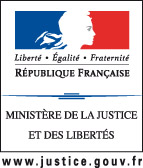                   TRIBUNAL JUDICIAIRE                                      DE                                                                                                                                 POITIERSLe Conciliateur de Justice    Monsieur Yorick AVRIL                                                                A CHATELLERAULT le 29 novembre 2022    Tribunal de Proximité1, avenue  Georges Clémenceau                               86106 CHATELLERAULT CEDEX                                                '    : 06 28 33 61 83:  : yorickavrilconciliateur@gmail.com CALENDRIER PREVISIONNEL  2023 DES REUNIONS DE CONCILIATION Uniquement sur Rendez-vous préalable fixe par le conciliateurNumero de telephone a communiquer au demandeur par les mairies de residenceCommunes du Pays LoudunaisMairie de LOUDUN  :   9 heures  à  17 heures 15transport DANS LES autres communes du loudunais en cas nécessité		janvier …………………..mercredi 11  et jeudi 26 (matin Habitat 86)			fevrier …………………..mercredi 8 et jeudi 23 (matin Habitat 86)		mars………………………mercredi 8 et jeudi 23 (matin Habitat 86)		avril………………………mercredi 12 et jeudi 27 (matin Habitat 86)		mai…………………………mercredi 10 et jeudi 25 (matin Habitat 86)		juin………………………..mercredi 14 et jeudi 22 (matin Habitat 86)		juillet ……………………mercredi 12 et jeudi 27 (matin Habitat 86)		aout ………………………mercredi 9 		septembre ……………….mercredi 13 et jeudi 28 (matin Habitat 86)		octobre…………………..mercredi 11 et jeudi 26 (matin Habitat 86)		novembre…………………mercredi 8 et jeudi 23 (matin Habitat 86)		decembre…………………mercredi 13 et jeudi 28 (matin Habitat 86)                                                                           Communes du pAys chatelleraudais			                    mairie de chatellerault- Salle des conciliateurs                                                                      (selon necessités et modalités definies ponctuellement)                                                                                                                       Le conciliateur de justice                                                                                                                   Y.AVRIL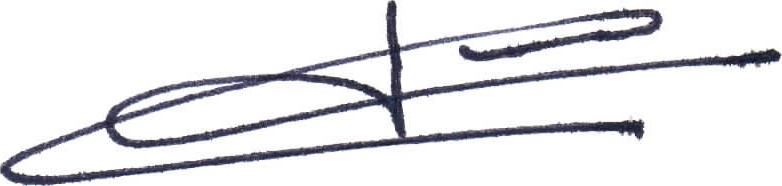 N.B : Je suggère qu’une information Plus large soit donnée par les mairies du pays loudunais a leurs administres sur l’existence d’un          conciliateur a leur disposition selon les modalités ci-dessus  leur evitant des demarches  de recherche  inutiles ( bulletin municipal                   annuel par exemple) .                                     